Group Project 2ITCD 315Amariah BelcherKelsey Bradley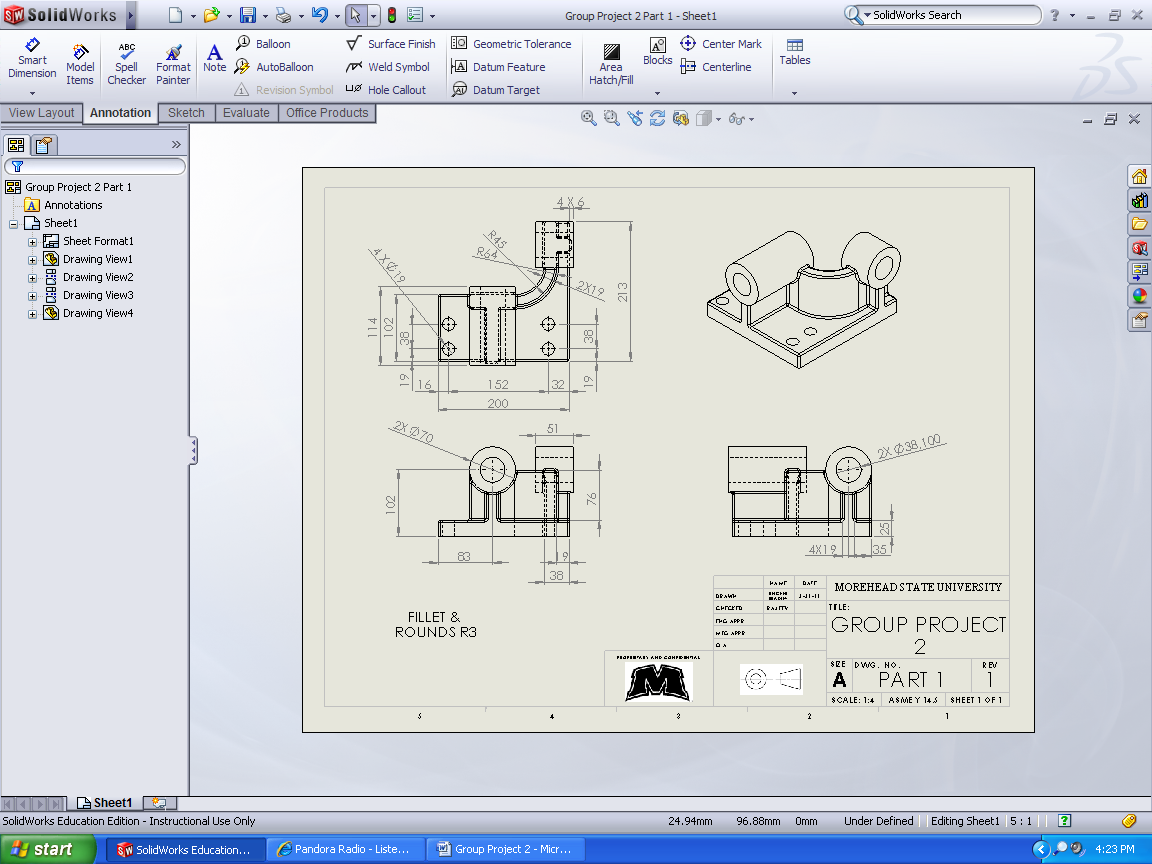 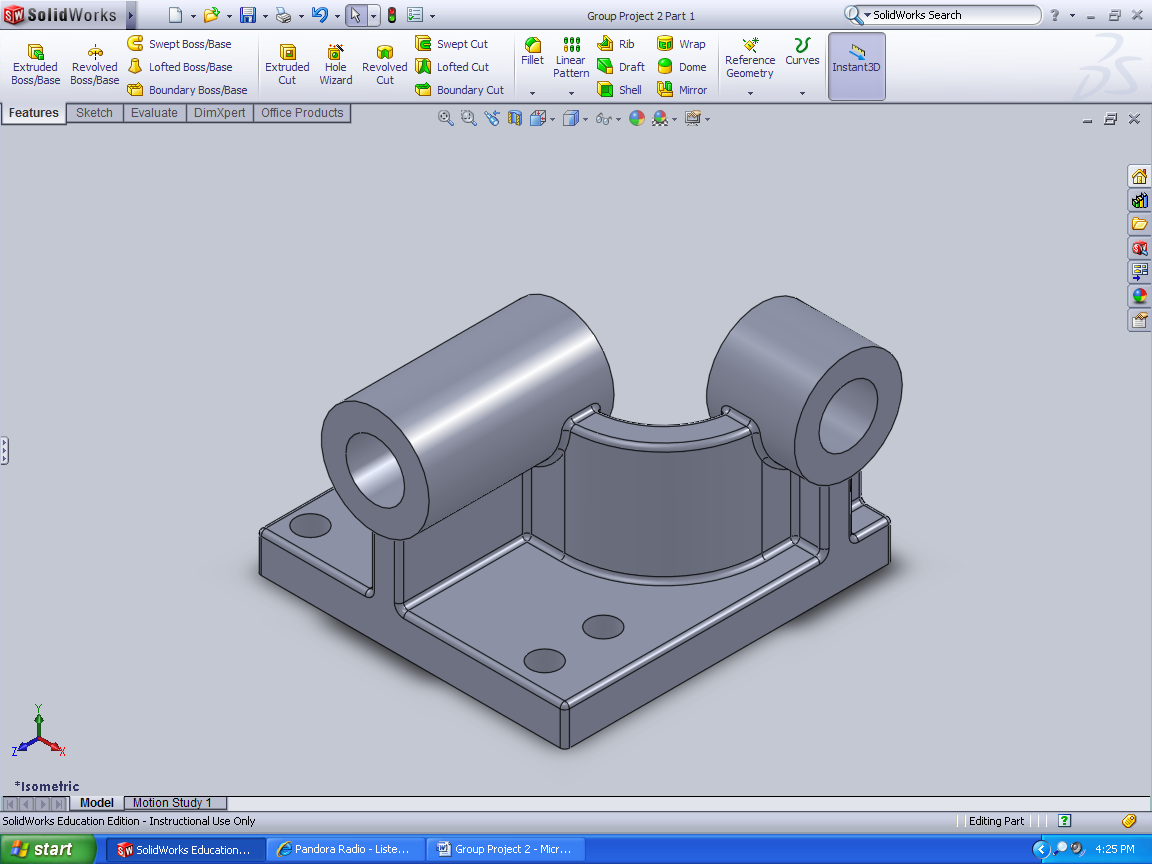 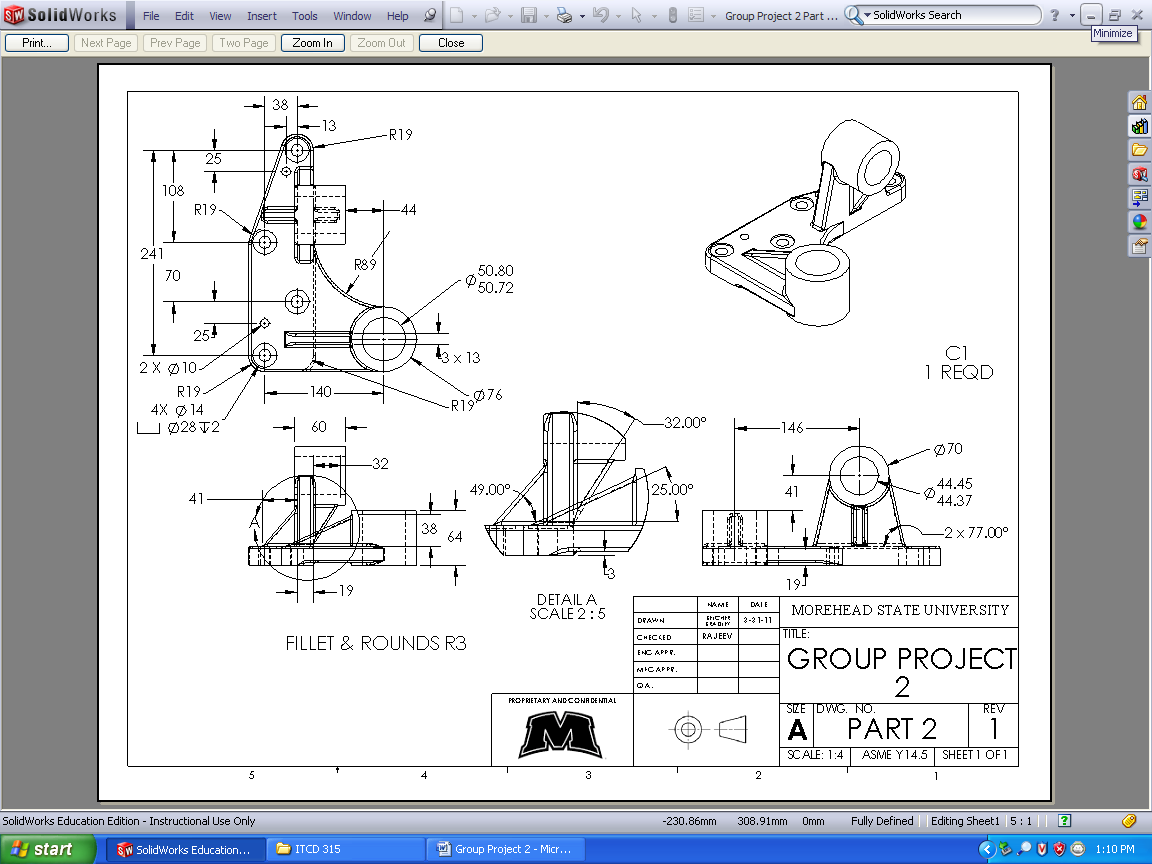 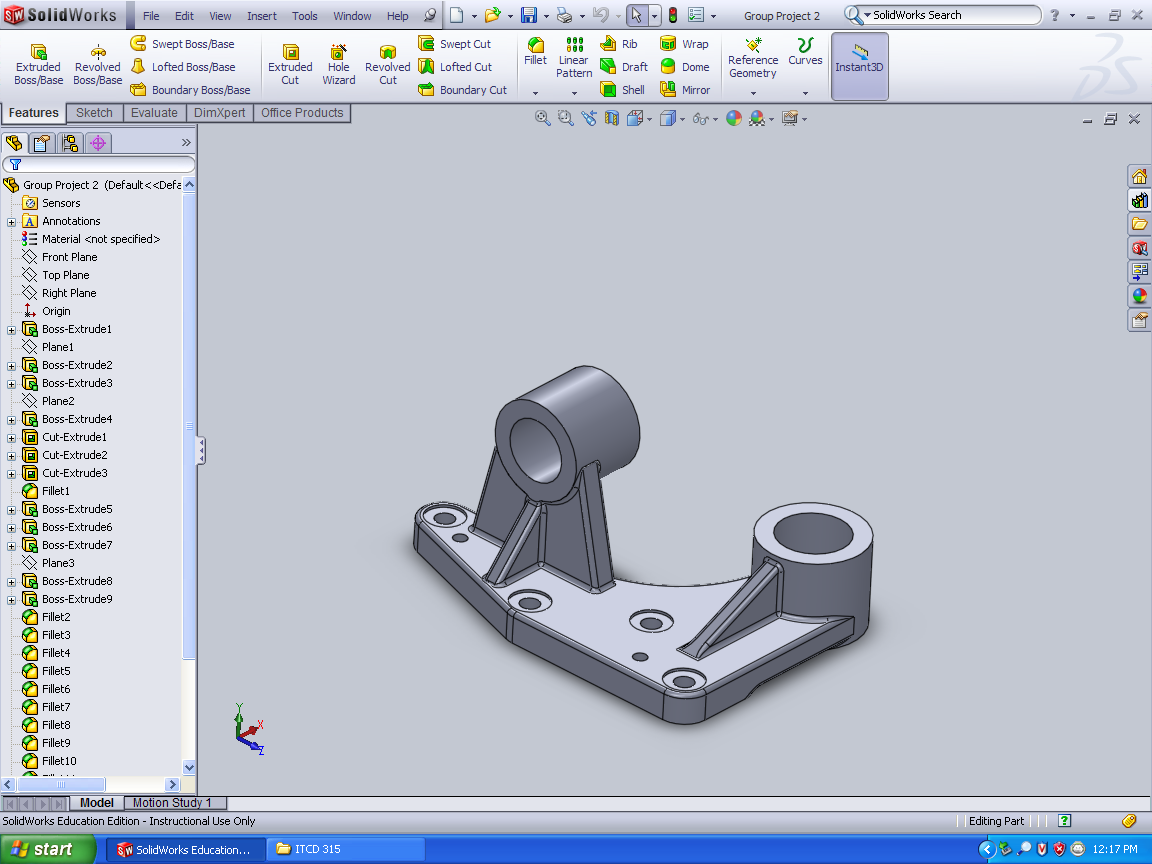 